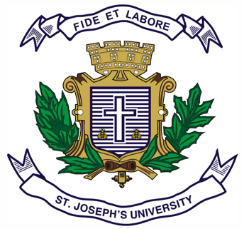 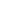 ST.JOSEPH’S UNIVERSITY, BENGALURU -27BA, BSc, BCA, BCOM & BBA HINDI – II SEMESTERSEMESTER EXAMINATION: APRIL 2023(Examination conducted in May 2023)HN 222: HINDI(For current batch students only)Time: 2 Hours		                                      			        	    Max Marks: 60This paper contains TWO printed pages and FIVE partsPART- Aप्रश्‍न I: निम्नलिखित में से किन्हीं दो प्रश्‍नों के उत्तर आठ सौ शब्दों में लिखिए।		12x02=24प्रेमचंद के अनुसार राष्ट्रवाद क्या है? स्पष्ट कीजिए।‘चीफ की दावत’ कहानी का सारांश लिखते हुए आज की पीड़ी में घटते नैतिक मूल्यों का विश्लेषण कीजिए। ‘शिवाजी का स्वरूप’ एकांकी के अनुसार एक राजा का चरित्र – चित्रण कीजिए।PART- Bप्रश्‍न II: निम्नलिखित में से किन्हीं दो अवतरणों की संदर्भ सहित व्याख्या कीजिए।	08x02=16“आखिर घुमक्कड़-धर्म को भूलने के कारण ही हम सात शताब्दियों तक धक्का खाते रहे, ऐरे-गैरे जो भी आए, हमें चार लात लगाते गए।”    “मैं न पढ़ी, न लिखी, बेटा, मै क्या बात करुँगी। तुम कह देना,  माँ अनपढ़ है, कुछ जानती-समझती नहीं. वह नहीं पूछेगा।”“भगवान के प्रति धन्यवाद, जिसने मुझे भारत भेजा और भारत के प्रति धन्यवाद, जिसने मुझे इतने प्रेम से अपनाया है।”   PART- Cप्रश्‍न III: निम्नलिखित में से किसी एक विषय पर टिप्पणी लिखिए।		05x01=05शामनाथ का चरित्र-चित्रण कीजिए।रामा का चरित्र-चित्रण कीजिए।    PART- Dप्रश्‍न IV: निम्नलिखित शब्दों का हिंदी अनुवाद कीजिए।		             01x09=09APPROVALAUCTIONDAILY ALLOWANCE ALLOTMENT COMPLAINT CONVOCATION ADOPTAFFIDIVATEABILITY प्रश्‍न V: निम्नलिखित में से किन्हीं तीन वाक्यों का अनुवाद हिंदी में कीजिए।	03x02=06Please send bio-data along with the application.The food corporation of India was advised to a buffer stock of cereals for crisis period.One should be confident of one’s capability.The unspent balance is return at the closure of the financial year.Complaints regarding this company are dealt with by the customer service department.----------XXXXXX----------